Εργαστήριο Ασυρμάτων ΕπικοινωνιώνΆσκηση 8: Μελέτη ψηφιακής διαμόρφωσης MQAMΟνοματεπώνυμο: Δημόπουλος Μιχαήλ ΚωνσταντίνοςΑΜ (ΚΑΣ): 2020038Φύλλο εργασίας – Μέρος ΑTo Μέρος Α πρέπει να έχει γίνει πριν από το εργαστηριακό δίωρο.Εκτελέστε την εφαρμογή Exercise8 επιλέγοντας τις παρακάτω παραμέτρους: Μ = 16Ρυθμός συμβόλων = ΑΤετραγωνικός παλμός Αριθμός συμβόλων προσομοίωσης = 10 Σηματοθορυβική σχέση = 100 dBΥπολογίστε το ρυθμό μετάδοσης συμβόλων και το ρυθμό των bits πληροφορίας. Καταγράψτε τα αποτελέσματα στον Πίνακα 1.Επαναλάβετε το βήμα 1 θέτοντας: Αριθμός συμβόλων προσομοίωσης = 10000 Αντιγράψτε το Figure 1 στο τέλος του φύλλου εργασίας. Καταγράψτε το null-to-null εύρος ζώνης του σήματος βασικής ζώνης και του διαμορφωμένου σήματος. Υπολογίστε το εύρος ζώνης θεωρητικά. Ενημερώστε τον Πίνακα 1.Επαναλάβετε τα βήματα 1 και 2 για: Ρυθμός συμβόλων = ΒΠώς μεταβάλλεται το εύρος ζώνης του διαμορφωμένου σήματος συναρτήσει της μεταβολής του ρυθμού συμβόλων;Θέστε για τη δημουργία διαμόρφωσης 16QAM με παλμούς ανυψωμένου συνημιτόνου τις παρακάτω παραμέτρους:Μ = 16Ρυθμός συμβόλων = ΑΠαλμός ανυψωμένου συνημιτόνουΠαράγοντας διαπλάτυνσης β = 1Αριθμός συμβόλων προσομοίωσης = 10000 Σηματοθορυβική σχέση = 100 dBΑντιγράψτε το Figure 1 στο τέλος του φύλλου εργασίας. Καταγράψτε το εύρος ζώνης του σήματος βασικής ζώνης και του διαμορφωμένου σήματος. Υπολογίστε το εύρος ζώνης θεωρητικά. Υπολογίστε τη φασματική απόδοση. Ενημερώστε τον Πίνακα 1.Εκτελέστε την εφαρμογή με τις παρακάτω παραμέτρουςΜ = 4Ρυθμός συμβόλων = ΑΠαλμός ανυψωμένου συνημιτόνουΠαράγοντας διαπλάτυνσης = 1Αριθμός συμβόλων προσομοίωσης = 20000Σηματοθορυβική σχέση = 5 dBΚαταγράψτε το εύρος ζώνης του διαμορφωμένου σήματος, το ρυθμό πληροφορίας bits, τον αριθμό εσφαλμένων bits, τον αριθμό συμβόλων προσομοίωσης και τον αριθμό των bits προσομοίωσης στον Πίνακα 2. Υπολογίστε την πιθανότητα σφάλματος bit από την προσομοίωση και με τον ακριβή θεωρητικό τύπο (για Gray κωδικοποίηση) και καταγράψτε τα αποτελέσματα στον Πίνακα 2.Επαναλάβετε το βήμα 5 θέτοντας M = 16. Ενημερώστε τον Πίνακα 2.Φύλλο εργασίας – Μέρος ΒΤο Μέρος Β θα γίνει κατά τη διάρκεια του εργαστηριακού δίωρου, ωστόσο θα ήταν χρήσιμη κάποια προετοιμασία για τους υπολογισμούς της πιθανότητας σφάλματος.Εκτελέστε την εφαρμογή Exercise8. Θέστε για τη δημουργία διαμόρφωσης 16QAM με παλμούς ανυψωμένου συνημιτόνου τις παρακάτω παραμέτρους:Μ = 16Ρυθμός συμβόλων = ΑΠαλμός ανυψωμένου συνημιτόνουΠαράγοντας διαπλάτυνσης β: θα σας δοθεί από το διδάσκοντα (0.2)Αριθμός συμβόλων προσομοίωσης = 10000 Σηματοθορυβική σχέση = 100 dBΚαταγράψτε το εύρος ζώνης του σήματος βασικής ζώνης και του διαμορφωμένου σήματος. Υπολογίστε το εύρος ζώνης θεωρητικά. Υπολογίστε τη φασματική απόδοση. Ενημερώστε τον Πίνακα 1. Επαναλάβετε το βήμα 7 για: Ρυθμός συμβόλων = ΒΠοια η επίδραση του συντελεστή διαπλάτυνσης  στο εύρος ζώνης του διαμορφωμένου σήματος;Εκτελέστε την εφαρμογή με τις παρακάτω παραμέτρουςΜ = 4Ρυθμός συμβόλων = ΑΠαλμός ανυψωμένου συνημιτόνουΠαράγοντας διαπλάτυνσης = 1Αριθμός συμβόλων προσομοίωσης = 20000Σηματοθορυβική σχέση: θα σας δοθεί από το διδάσκοντα (4)Καταγράψτε το εύρος ζώνης του διαμορφωμένου σήματος, το ρυθμό πληροφορίας bits, τον αριθμό εσφαλμένων bits, τον αριθμό συμβόλων προσομοίωσης και τον αριθμό των bits προσομοίωσης στον Πίνακα 2. Υπολογίστε την πιθανότητα σφάλματος bit από την προσομοίωση και με τον ακριβή θεωρητικό τύπο (για Gray κωδικοποίηση) και καταγράψτε τα αποτελέσματα στον Πίνακα 2.Επαναλάβετε το βήμα 9 για:Μ = 16Συγκρίνετε τις πιθανότητες σφάλματος των 4QAM και 16QAM. Τι παρατηρείτε;Πίνακας 1Πίνακας 2Μέρος ΑΥπολογισμοί βήματος 1    rs=1ms/1ts=rs=1kBaud=1000Baudrb=rs*log2(M)=1000*log2(16)=1000*4=4000bps    Υπολογισμοί βήματος 2Bw(ΒΑΣΙΚΗΣ ΖΩΝΗΣ)=1KHz      Bw(ΔΙΑΜΟΡΦΩΜΕΝΟΥ ΣΗΜΑΤΟΣ)= 2ΚΗzrs=1000Hz  Bwβ=rs=1000Hz         Bwδ=2*rs=2000Hz(Θέση για διαγράμματα βήματος 2)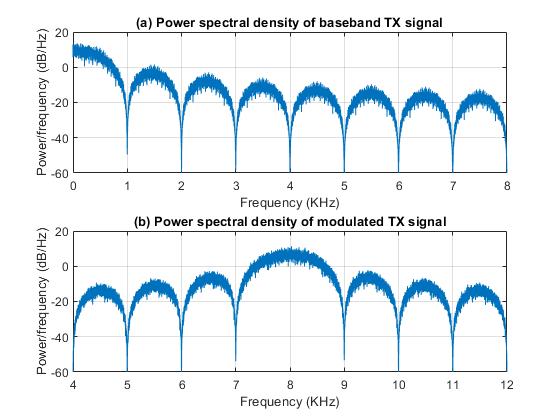 Σχόλια βήματος 3Ts=0.5ms  rs=1/Ts=1/0,5ms=2KBaud=2000Baudrb=rs*log2M=2000*4=8000bpsBw(ΒΑΣΙΚΗΣ ΖΩΝΗΣ)=2KHz      Bw(ΔΙΑΜΟΡΦΩΜΕΝΟΥ ΣΗΜΑΤΟΣ)= 4ΚΗzrs=2000Hz  Bw(B)=rs=2000Hz         Bw(Δ)=2*rs=4000Hz(Θέση για διαγράμματα βήματος 3)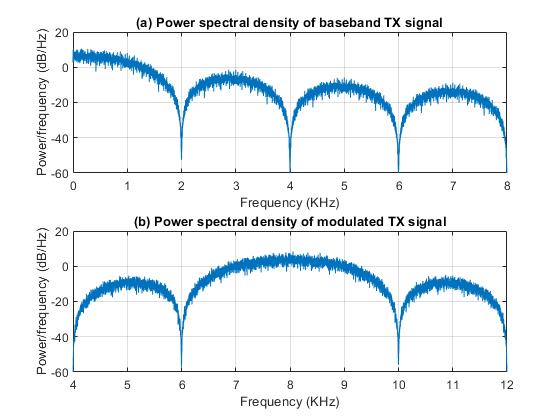 Υπολογισμοί βήματος 4β=1   rs=1000baud    Bw(ΒΑΣΙΚΗΣ)=rs*(1+β)/2=1000*(1+1)/2=1000HzBw(ΔΙΑΜΟΡΦΩΜΕΝΟΥ)=rs*(1+β)=1000*2=2000Hzrb=rs*log(2)M=1000*4=4000bpsη=rb/Bw(ΔΙΑΜΟΡΦΩΜΕΝΟΥ)=4000bps/2000Hz=2 b/s/Hzrs=2000baud       Bw(ΒΑΣΙΚΗΣ)=rs*(1+β)/2=2000*(1+1)/2=2000Hz          Bw(ΔΙΑΜΟΡΦΩΜΕΝΟΥ) = rs*(1+β)=2000*2=4000Hzrb=rs*log(2)M=2000*4=4000bpsη=rb/Bw(ΔΙΑΜΟΡΦΩΜΕΝΟΥ)=8000bps/4000Hz=2 b/s/Hz (Θέση για διαγράμματα βήματος 4)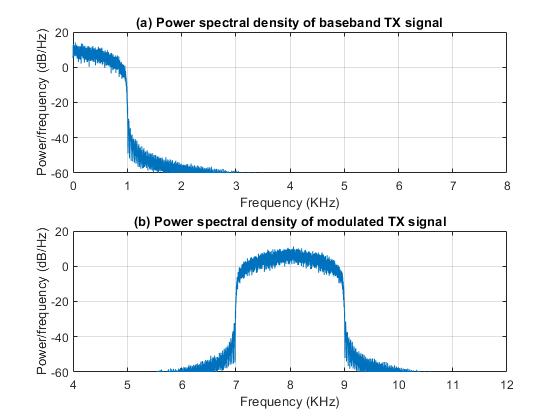 Υπολογισμοί βήματος 5BW (Δ)=2000BW(ΔΙΑΜΟΡΦΩΜΕΝΟΥ ΣΗΜΑΤΟΣ)=rs*(1+β)rs=BW(ΔΙΑΜΟΡΦΩΜΕΝΟΥ ΣΗΜΑΤΟΣ)/1+β=2000Hz/2=1000Baudrb= rs*log2M=1000*log2(4)=1000*2=2000bpsM=4=2^2Αριθμός bits προσομοίωσης= 20000(Αριθμός συμβόλων προσομοίωσης)*2=40000Τα εσφαλμένα bit=110Pb(προσομοίωσης)=110/40000=0,00275 ή 2,75*10-3Θεωριτική πιθανότητα σφάλαματος: γb=Eb/No=5dB=10^(5/10)=3,16γs=log2M*γb=log24*3,16=2* 3,16=6,32Ps =1-[1-(2(sqrtM-1)/sqrtM)Q(sqrt3/M-1*γs)]^2=1-[1-(2(sqrt4-1)/sqrt4)Q(sqrt3/4-1*6,32)]^2=1-[1-1,732*6,0366*10^-03 ]^2=24,367*10^-3=0,02080Pb=Ps/ log2M=0,01203/ log24=0,02080/2=0,0104Υπολογισμοί βήματος 6BW figure 1 9k-7k=2kBW(ΔΙΑΜΟΡΦΩΜΕΝΟΥ ΣΗΜΑΤΟΣ)=rs*(1+β)rs=BWδ/1+β=2000Hz/2=1000Baudrb= rs*log2M=1000*log216=1000*4=4000bpsM=16=2^4Αριθμός bits προσομοίωσης= 20000*(Αριθμός συμβόλων προσομοίωσης)==20000*4=80000Τα εσφαλμένα bit=1628Pb(προσομοίωσης)=1628/80000=0,02035Θεωριτική πιθανότητα σφάλαματος: γb=Eb/No=5dB=10^(5/10)=3,16γs=log2M*γb=log216*3,16=4* 3,16=12,64Ps =1-[1-(2(sqrtM-1)/sqrtM)Q(sqrt3/M-1*γs)]^2==1-[1-(2(sqrt16-1)/sqrt16)Q(sqrt3/15*γs)]^2==1-[1-(1,9365)Q(2,528) ]^2==1-[1-(1,9365)*5,867 10^-3]^2= 0,02259Pb=Ps/ log2M=0,10463/ log216=0,02259/4=0,0056475Μέρος ΒΥπολογισμοί βήματος 7Rs=1412BaudBw(ΒΑΣΙΚΗΣ)=rs*(1+β)/2=1412*(1+0.2)/2=8472HzBw(ΔΙΑΜΟΡΦΩΜΕΝΟΥ)=rs*(1+β)=1412*1.2=16944Hzrb=rs*log(2)M=1412*4=5648bpsη=rb/Bw(ΔΙΑΜΟΡΦΩΜΕΝΟΥ)=5648bps/16944Hz=0.33 b/s/Hz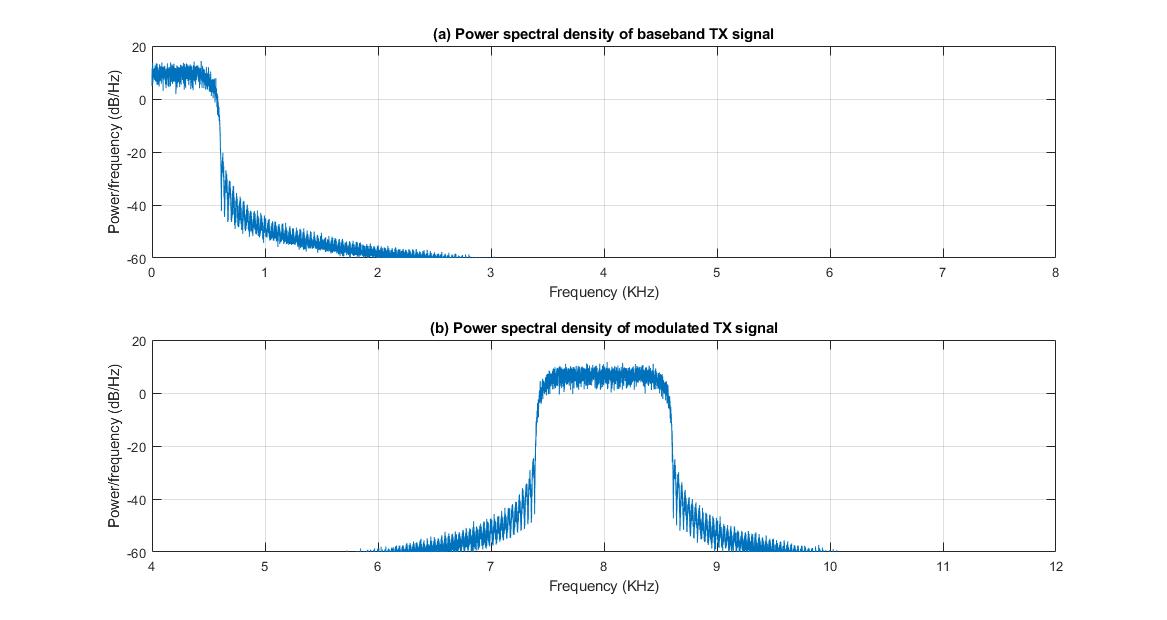 Σχόλια βήματος 8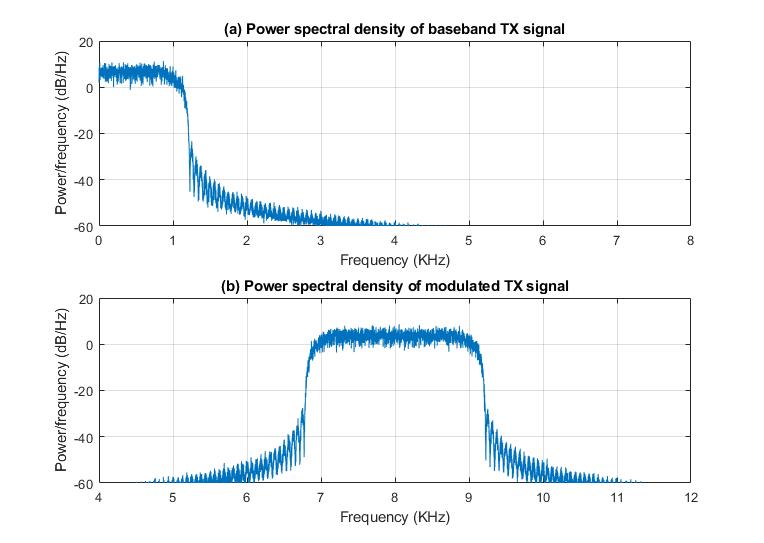 Υπολογισμοί βήματος 9………………………………………………………………………………………………………………………………………….………………………………………………………………………………………………………………………………………….Σχόλια βήματος 10………………………………………………………………………………………………………………………………………….………………………………………………………………………………………………………………………………………….Διαμόρφωση16QAM16QAM16QAM16QAM16QAMΠερίπτωση ρυθμού συμβόλωνΑΑΒΒΒΡυθμός συμβόλων  (baud)10001000200020002000Ρυθμός bits  (bits/s)40004000800080008000Τετραγωνικός παλμός ΠΘΠΠΘNull-to-null BW στη βασική ζώνη (Hz) 10001000200020002000Null-to-null BW διαμορφωμένου σήματος (Hz)20002000400040004000Παλμός ανυψωμένου συνημιτόνουΠΘΠΘΘBW στη βασική ζώνη (Hz) με 10001000200020002000BW διαμορ. σήματος (Ηz) με 20002000400040004000Φασματική απόδοση (bits/s/Hz) με 22222BW στη βασική ζώνη (Hz) με BW διαμορ. σήματος (Ηz) με Φασματική απόδοση (bits/s/Hz) με Σηματοθορυβική σχέση (dB)55……. ……. Σύνολο συμβόλωνΜ = 4Μ = 16Μ = 4Μ = 16Εύρος ζώνης διαμορφωμένου σήματος (Hz)20002000Ρυθμός συμβόλων (baud)10001000Ρυθμός πληροφορίας bits (bits/s)20004000Αριθμός εσφαλμένων bits1101628Αριθμός συμβόλων προσομοίωσης2000020000Αριθμός bits προσομοίωσης4000080000Πιθανότητα σφάλματος bit προσομοίωσης0,002750,02035Θεωρητική πιθανότητα σφάλματος bit0,01040,0056475